Job Readiness ToolkitJob Search SeminarParticipants will evaluate and practice effective communication in applications, resumes, basic introductions and interviewing.Location: Date: Time: 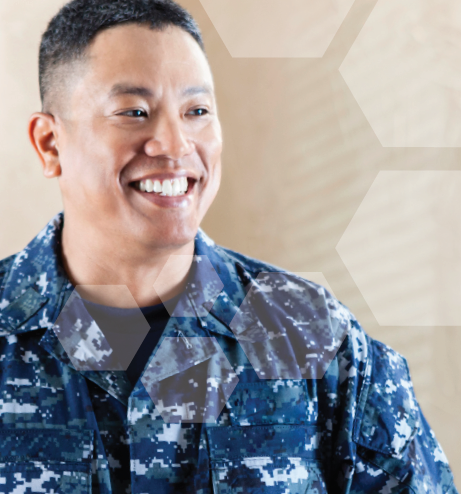 